April 27, 2023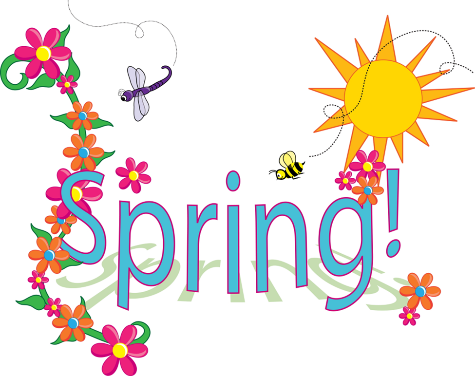 Dear Families, Welcome back from vacation!  What a busy week we’ve had with a guest visit by Siskins and the wonderful concert the students prepared for us last night!  Thank you for supporting our efforts to celebrate the talents of our students.  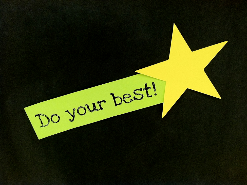 Next week we will be administering the Standardized tests called Terra Novas to grades 1-7.  This annual test is given to track student progress and school curriculum.  While we hope and expect students to do their personal best, the teachers want to reiterate that students give their best effort.  Please remind your child that these tests have no bearing on their placement for next year.  It’s merely to show growth and gaps in our curriculum.  If your child has taken this series of testing in the past, we can track their academic success as well.  We will be or have been practicing for these tests  this week.  You can help by supporting at home:  be sure your child is on time every day; get plenty of adequate sleep; offer a hearty healthy breakfast, snacks and lunch; and offer encouraging gestures to ensure that they are helping us by doing their best.  Registration for next year is open. Please complete your registration as soon as possible.  Mother’s Day Raffle Sales are going well.  There are plenty of tickets available in the front office,  so if you’re hosting after mass on weekends, please let us know and we’ll send home extras.  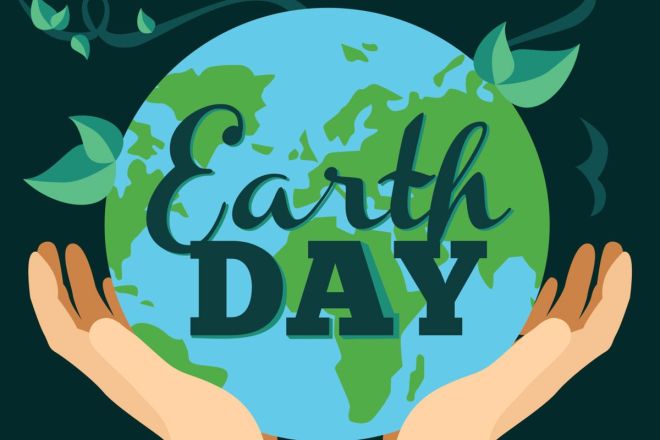 Green Up/ Earth Day reminds us to spruce up our area.  If you have a talent to share, please let us know.  Students will be doing some garbage pick up, but we could use some weekend and evening helpers.  If you do volunteer for us, please let us and we’ll credit your tuition bill.  Soon we’ll be receiving a truck load of mulch to spread; Stain the picnic tablePaint the plantersPlant the plantersSweep the yardRake the lawnsWeed the flower beds